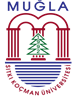 MUĞLA SITKI KOÇMAN ÜNİVERSİTESİFEN BİLİMLERİ ENSTİTÜSÜTEZ JÜRİSİ ATAMA FORMUGönderen			    : 						          EABD BaşkanlığıÖğrencinin  Adı Soyadı		    : ………………………………………………………Öğrenci No.             	    	    : ……………... Öğrencinin  Durumu		    : 35. Madde      33. Madde/ÖYP     50. Madde      EABD  Öğrencinin  Programı		    : Yüksek Lisans 	   Lisans Sonrası Doktora  	Doktora Danışmanın Adı Soyadı	                  : …………………………………………………………………………………İkinci Danışmanın Adı Soyadı             : …………………………………………………………………………………Tezin Başlığı			    : …………………………………………………………………………………. :………………………………………………………………………………………..………………………… ………………      İlk Atama / Değişiklik		    : İlk Atama          Değişiklik     Tez savunma tarihi, saat ve yer           : …../…./20.…, Saat:……,   Yeri: ………………………………………………………...Anabilim Dalımız öğrencisi tez çalışmalarını tamamlamış ve yönetmeliklerin öngördüğü tüm diğer koşulları yerine getirmiş ve tezi Fen Bilimleri Enstitüsü “Tez Yazım Kılavuzu”na uygun yazılmıştır. Öğrencinin tez çalışmaları tez danışmanı tarafından kabul edilmiştir. Söz konusu tezi incelemek ve öğrenciyi tez savunmasına …./……/20.…. tarihinde saat …..’de  almak üzere, tez jürisinin aşağıdaki üyelerden oluşturulması önerilmektedir. Tezin kopyaları ve intihal raporu jüri üyelerine tez savunmasından önce incelemeleri için danışmanı tarafından (fiziki / elektronik kopya) gönderilecektir.*Enstitü tarafından jüriye bilgi göndermek için gereklidir.  **Doktora öğrencisi ise TİK Üyesi seçeneği işaretlenmelidir.EK: 	EABD Kurul karar özeti.İntihal RaporuMezuniyet Yayın Şartını karşıladığına dair yayın listesi (Doktora Öğrencileri İçin)Asıl ÜyelerAsıl ÜyelerAsıl ÜyelerAsıl ÜyelerÜnvanı, Adı Soyadı E-posta adresi *Kurumu - BölümüTİK ** Üyesi1 (Danışman)2 (MSKÜ Üye)3 (MSKÜ Üye)4 (MSKÜ Dışı Üye)5 (MSKÜ Dışı Üye)Yedek ÜyelerYedek ÜyelerYedek ÜyelerYedek Üyeler1 (MSKÜ Üye)2 (MSKÜ Dışı Üye)ANABİLİM DALI KURULU KARARITarih:Karar No:           TarihDanışmanının İmzasıAnabilim Dalı Başkanı İmzası